Sports and Activities Fee Application 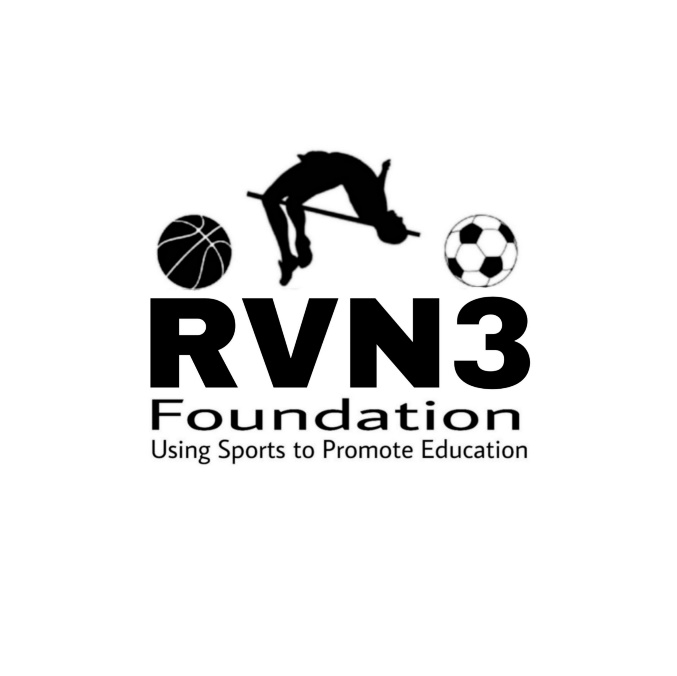 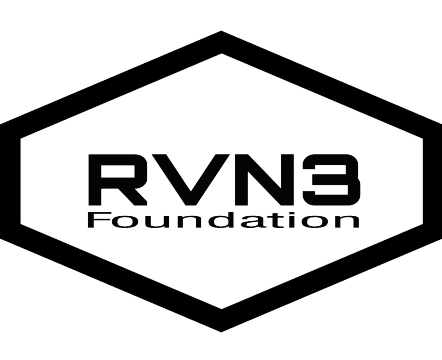 Dicky Nielsen (928) 970-1550Email: rvn3fndn@gmail.comFacebook and Instagram: @rvn3foundation Name: _____________________________ 		Date: ____________Grade: ________     Gender: M ____ F____     Age: __________     Phone: _______________   Email: ________________________________________Parent/guardian first and last name: ______________________Sport or Activity: __________________________     Amount requested: $_________________Does applicant qualify for free and reduced lunch? Y____N___  Annual income: _____________  Number of people in household: ______ Ages: ____________How many extracurricular activities is applicant involved in? Please list ____________________________________________________________________________Is applicant committed to attend a min of 80% of scheduled practices and games? Y___  N___Is applicant willing to volunteer for upcoming RVN3 events? Y ____ N ____Have the student fill out the following. Please provided 3-4 sentences on how has participating in sports or extracurricular activities have influenced you? ____________________________________________________________________________________________________________________________________________________________________________________________________________________________________________________________________________________________________________________________________________________________________________________________________________________________________________________________________________________________________________________________________________________Parent/Guardian signature: __________________________________Student signature: ____________________________________Deadline for applications is by the first game of the season!APPLICATIONS MUST BE TURNED IN TO KEITH FAMILY FLOORING LOCATED AT 111 W. BONITA ST. PAYSON, AZ 85541